Tik su žmogaus dvasiniu pajėgumu ir tikėjimu gali klestėti ir tobulėti pati kalba. Andrius Ašmantas,kalbininkas, pedagogas, publicistasMaloniai kviečiame Jus atvykti į lietuvių kalbos komandinę olimpiadą, skirtą kalbininkui Andriui Ašmantui atminti.Olimpiada vyks 2016 m. balandžio 8 d. 10.00 val. Rietavo Lauryno Ivinskio gimnazijoje.Pagarbiai           Gimnazijos bendruomenės vardu direktorė Dalia BaliutavičienėOlimpiados programa	9.30–10.00 val. 	registracija;	10.00 val.	olimpiados atidarymas;	10.15 val. 	sveikinimai olimpiados dalyviams;	11.00–12.30 val.	olimpiados užduočių atlikimas;	11.00 val. 	paskaita mokytojams „Tekstų skyrybos taisymo aktualijos“ (prof. dr. A. Drukteinis);	12.30–13.30 val. 	pietūs;	13.00–14.30 val.	olimpiados darbų taisymas;	13.30 val.	paskaita mokiniams „Ieškau žmogaus“(prof. dr. R. Balsys);	14.30 val. 	linksmoji popietė mokiniams (kiekviena mokykla parodo trumpą programėlę);	15.30 val. 	olimpiados uždarymas, nugalėtojų apdovanojimas.Svečiai Prof. habil. dr. (technikos mokslai) Leonas Vaidotas AšmantasLietuvių kalbos draugijos Garbės pirmininkas 
doc. dr. Aldonas PupkisProf. dr. Rimantas Balsys, KUProf. dr. Albinas Drukteinis, KUProf. dr. Dalia Pakalniškienė, KU Doc. dr. Vaida Drukteinytė, KULekt. dr. Kristina Lenartaitė-Gotaučienė, KURietavo savivaldybės meras Antanas ČerneckisDalyviaiGargždų „Vaivorykštės“ gimnazija.Kulių gimnazija, Plungės rajonas.Kuršėnų Lauryno Ivinskio gimnazija.Kvėdarnos Kazimiero Jauniaus gimnazija, Šilalės rajonas.Mosėdžio gimnazija, Skuodo rajonas.Plungės „Saulės“ gimnazija.Rietavo Lauryno Ivinskio gimnazija.Šilalės Simono Gaudėšiaus gimnazija.Telšių Žemaitės gimnazija.Tverų gimnazija, Rietavo savivaldybė.Tverų gimnazijos Medingėnų skyrius, Rietavo savivaldybė.Žadvainių pagrindinė mokykla, Rietavo savivaldybė.Olimpiados partneriai:prof. habil. dr. (technikos mokslai) Leonas Vaidotas Ašmantas;KU Baltų filologijos katedra;Rietavo savivaldybė.Organizatorė –Rietavo Lauryno Ivinskio gimnazija (Daržų g. 1, Rietavas).Tel. pasiteirauti:(8 448) 55985,8 680 46 443.El. paštas:pavaduotojas.nd@ivinskis.rietavas.lm.lt,dnijole@gmail.com.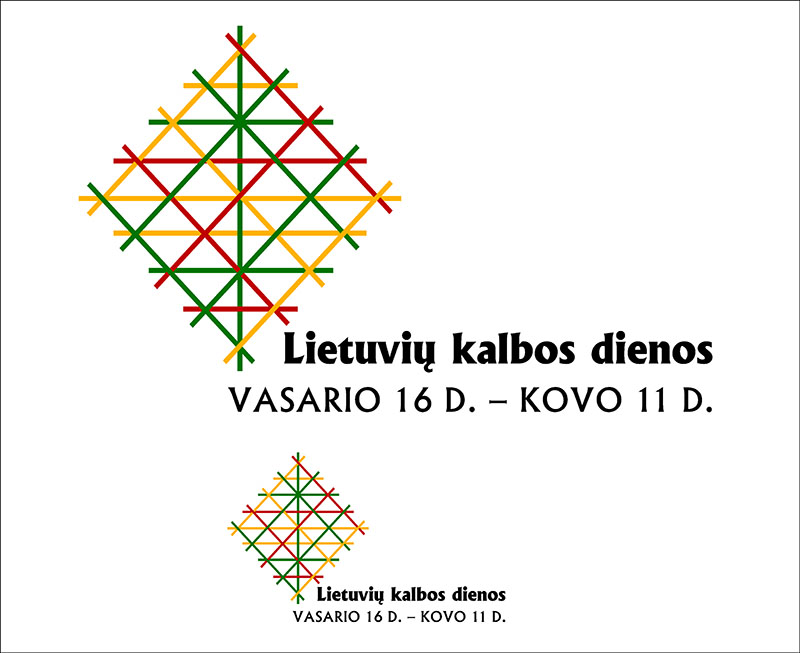 Rietavo Lauryno Ivinskio gimnazija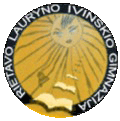 KVIETIMAS-PROGRAMALIETUVOS BENDROJO LAVINIMO MOKYKLŲ IR GIMNAZIJŲ MOKINIŲ LIETUVIŲ KALBOS KOMANDINĖ OLIMPIADA, SKIRTA KALBININKUI ANDRIUI AŠMANTUI ATMINTI2016 m. balandžio 8 d.Rietavas